PO2060/2023Smlouva o spolupráci
v na Projektu operační skupiny (dále jako „Smlouvauzavřená podle § 2716 a násl. zák. č. 89/2012 Sb., občanský zákoník, ve znění pozdějších předpisů (dále také jen „Občanský zákoník“), v souladu s Pravidly intervence 53.77 - Podpora operačních skupin a projektů EIP Ministerstva zemědělství České republiky, Č. j.: MZE-25264/2023-14112 (dále jako „Pravidla“)Inovativní Broker jmenovaný MZe(dále jen „Broker“)

Spolupracující členové OS(dále jen „Spolupracující členové OS“ nebo každý samostatně jako „Spolupracující člen OS“)(všichni společně dále také jako „Smluvní strany“ nebo každý samostatně jako „Smluvní strana“)Úvodní ustanoveníŽadatel, Broker a Spolupracující členové OS před uzavřením této Smlouvy bez jakýchkoliv výhrad a připomínek prohlašují, že mají zájem na uzavření této Smlouvy, a to za účelem spolupráce na vývoji a aplikaci nových produktů, postupů a technologií, která bude založena na zásadě rovnosti a bude výhodná pro všechny Smluvní strany.Předmět SmlouvyPředmětem této Smlouvy je (i) spolupráce Žadatele, Brokera a Spolupracujících členů OS ve prospěch Projektu a (ii) vývoj ve vzájemné spolupráci činnost směřující k vývoji a aplikaci nových produktů, postupů a technologií, a to převážně v oblastech vědeckovýzkumných a inovačních aktivit, užívání interaktivního inovačního modelu, zvýšení úrovně znalostí v zemědělství, potravinářství a lesním hospodářství pomocí zesíleného znalostního transferu, transferu technologií a dalších aktivit dle Pravidel.Jmenný seznam členů OS s vymezením pozice v OSJmenný seznam členů s vymezením pozice v OS je uveden v příloze č. 2 – Seznam členů OS a jmenný seznam členů podílejících se na Projektu, která je nedílnou součástí této Smlouvy (dále také jen „Příloha č. 2“).Místo realizace projektuZa místo realizace Projektu se považuje sídlo žadatele; Žadatel může pro účely realizace Projektu a činnosti Operační skupiny vymezit pozemky v souladu s Pravidly.Popis Projektu, spolupráce a organizace řízení
Projekt se zaměřuje na vývoj a aplikaci nových produktů, postupů a technologií s využitím modelu znalostního transferu, včetně diseminace výsledků, přesahující povinné šíření informací o plánech a dosažených výsledcích prostřednictvím inovačního interaktivního modelu a znalostního transferu dle Pravidel a Žádosti; podrobný popis Projektu je uveden v příloze č. 1– Technický a technologický popis Projektu spolupráce Operační skupiny, která je nedílnou součástí této Smlouvy.Projekt bude řízen Žadatelem jako příjemcem dotace dle Pravidel; projektové řízení spočívá v plánování, organizování, řízení a kontroly klíčových aktivit Projektu dle Časového plánu Projektu, který byl stanoven pro realizaci specifických cílů a záměrů.Projekt bude organizován Brokerem; Mezi hlavní činnosti Brokera patří identifikace a podpora členů OS, usnadnění jejich komunikace, pomoc s upřesněním cílů Projektu a určením rolí jednotlivých členů OS, následná realizace návrhu Projektu (včetně plánu OS), který je podporován všemi Spolupracujícími členy OS. Administrátorem OS a výkazu práce, který je přílohou č. 5 – Výkaz práce – vzor, která je nedílnou součástí této Smlouvy, je Broker.Mezi činnosti Brokera v rámci administrativy OS patří vnitřní kontrola Projektu a všech výkazů práce, administrativní podpora OS a Projektu, kvartální hodnocení Projektu, a podpora činností spojených se zesíleným znalostním transferem a nadstandardním šířením výsledků OS a Projektu.Technologický dohled nad úplnou realizací Projektu provádí Spolupracující člen OS na Pozici „Inovační partner“ dle Přílohy č. 2; Technologický dohled spočívá v konzultacích pomáhajících definovat technologické cíle Projektu a strategie pro dosažení těchto cílů, identifikací technických výzev, překážek a návrhu řešení, vytvoření technického plánu Projektu zahrnující výběr technologií, postupů a metod jejich proveditelnosti a možnosti realizace, aktivního hledání nových technologií a inovačních příležitosti pro cíle Projektu, spolupráci s realizačními týmy a dalšími Spolupracujícími členy OS v oblasti technologického zajištění Projektu a OS a celkovém dozoru technologické realizace Projektu. Přibližný časový plánČasový plán Projektu (dále jako „Harmonogram“) je rozdělený do 5 klíčových aktivit označených jako „KA“, a obsah KA je v souladu s Žádostí.Celková časová náročnost projektu je 36 měsíců; harmonogram klíčových aktivit je následující: Přípravné práce dnem doporučení Žádosti o dotaciZahájení realizace odborných aktivit dnem podpisu SmlouvyKA 01: 2024                     6 měsícůKA 02: 2024-2026          15 měsíců KA 03: 2026-2027          15 měsícůKA 04: 2024–2027         36 měsícůKA 05: průběžněPodrobný Harmonogram je uveden v příloze č. 3 – Harmonogram projektu, která je nedílnou součástí této Smlouvy.Časová náročnost jednotlivých KA může být změněna Žadatelem dle potřeby a po domluvě s Inovačním partnerem; změnu časové náročnosti je nutné prokázat a dostatečně odůvodnit všem ostatním Spolupracujícím členům OS.Spolupracující člen OS nebo Broker může Žadatele požádat o změnu Harmonogramu zejména z důvodu objektivní časové náročnosti, Rozpočet a financování ProjektuPředpokládaný rozpočet projektu činí 11 498 864 Kč (slovy: jedenáct milionů čtyři sta devadesát osm tisíc osm set šedesát čtyři korun českých) bez DPH, na neinvestiční náklady spolupráce OS.Podrobný rozpis rozpočtu Projektu je uveden v Příloze č. 4– Rozpočet projektu, která je nedílnou součástí této Smlouvy (dále také jen „Příloha č. 4“).Náklady na spolupráci jednotlivých Spolupracujících členů OS budou hrazené z dotace na neinvestiční náklady poskytnutého Žadateli na Žádost v souladu s Pravidly.Investiční náklady Projektu hradí Žadatel z vlastních prostředků a nejsou předmětem této Smlouvy.Způsob financování Projektu ze strany Spolupracujících členů OS, včetně způsobu vypořádání závazků výdajů na spolupráci vůči Žadateli, u všech Spolupracujících členů OS Spolupracující členové OS financují neinvestiční náklady Projektu z vlastních finančních prostředků, vynaložené náklady následně prokazují Žadateli formou výkazu práce s průkazní dokumentací; za průkazní dokumentaci se považuje fotografická dokumentace a inovační deník k prokázání vynaložených nákladů (dále také jen „Průkazní dokumentace“) . Forma nákladů je určená jako náklady na člověkohodinu dle Pravidel; konkrétní škála jednotkových nákladů/sazeb (standardní stupnice jednotkových nákladů) je určená dle Pravidel. Žadateli náleží náhrada vynaložených nákladů na spolupráci v podobě dotace, která mu bude vyplacena Státním zemědělským intervenčním fondem v souladu s Pravidly. Do výkazu práce zaznamenává vynaložené neinvestiční náklady také Žadatel a Broker.Brokerovi náleží náhrada vynaložených odůvodněných nákladů za činnosti související se založením a počáteční administrativou OS a Projektu, včetně podání žádosti a úkonů s ní spojených. Tyto náklady Broker prokáže ve výkazu práce za dané období, a Žadatel je plně uhradí v přiměřené lhůtě od obdržení první části či zálohy dotace, pokud není domluveno písemně jinak; tyto náklady jsou stanovené v Příloze č. 4, a jsou součástí nákladů na spolupráci, administraci Projektu, a šíření výsledků. Za datum uskutečnění zdanitelného plnění se považuje den, kdy Žadatel obdržel první část nebo zálohu dotace.Odhadované náklady Brokera jako Administrátora jsou stanovené v Příloze č. 4, a jsou součástí nákladů na spolupráci, administraci Projektu, a šíření výsledků Projektu spolupráce OS.Způsobilé jsou pouze výdaje, které byly uhrazeny po doporučení Žádosti o dotaci Žadateli, tj. 25. 9. 2023. Spolupracující členové OS, Broker a Žadatel jsou povinni vést výkazy práce za každý kalendářní měsíc, ve kterém je vykonávána činnost na Projektu. Za správnost výkazu práce a kvalitu poskytnuté Průkazní dokumentace zodpovídá Spolupracující člen OS.Broker nejpozději měsíc před podáním průběžné žádosti o platbu (dále také jen „Průběžná žádost“) vyzve písemně všechny Smluvní strany včetně Žadatele o zaslání výkazů práce; všichni musí poskytnout výkazy práce Brokerovi do 5 dní od písemné výzvy.Pokud Broker zjistí v rámci kontrolní činnosti nesrovnalosti, informuje o těchto nesrovnalostech Žadatele, a ve spolupráci s Žadatelem vyzve písemně Spolupracujícího člena OS k potřebné opravě; Spolupracující člen OS má následně 5 dní k opravě, kterou zašle zpětně Brokerovi.Broker poskytne Žadateli všechny výkazy práce spolu se stručným protokolem o kontrole nejpozději 10 dní před podáním Průběžné žádosti; Žadatel provede finální kontrolu a pokud neupozorní člena na nesrovnalost, považují se výkazy v den podání Průběžné žádosti za přijaté a člen vystavuje fakturu k proplacení nákladů na spolupráci se splatností 30 dní.Spolupracující člen OS vystaví Žadateli fakturu s náležitostmi daňového dokladu ve výši požadované náhrady neinvestičních nákladů; faktura obsahuje datum splatnosti náhrady v souladu s daňovým řádem; za datum uskutečnění zdanitelného plnění (DUZP) se považuje poslední zaznamenaný den práce vykazovaného období.Spolupracující členové OS a Broker mají nárok na proplacení nákladů na spolupráci i v případě, že z prokazatelného pochybení na straně Žadatele nebyly na základě žádosti o platbu poskytnuty finanční prostředky na úhradu nákladů na spolupráci.Žadatel uhradí neinvestiční náklady Spolupracujícímu členovi OS dle vystavené faktury; náhradu Žadatel poskytne na bankovní účet Spolupracujícího člena OS uvedený v čl. II. Smlouvy v korunách českých, pokud není domluveno jinak.Jednoznačné stanovení činností, které budou Spolupracující členové OS vykonávat v rámci ProjektuJednoznačné stanovení činností, které budou Spolupracující členové OS vykonávat v rámci Projektu, je uvedeno v Příloze č. 2.  Technické zajištění komunikace OSŽadatel, Broker a Spolupracující členové OS mezi sebou komunikují v průběhu Projektu prostřednictvím kontaktů uvedených v čl. II. Smlouvy, dále pak během pracovních porad a Povinných pracovních porad. Pracovní porady a Povinné pracovní porady mohou probíhat formou osobního setkání, anebo prostřednictvím elektronických komunikačních prostředků; za elektronické komunikační prostředky se považují např. online platformy pro schůzky a videokonference.Žadatel, Broker a Spolupracující členové OS mají povinnost vést záznam ve výkazu práce o času, místě, důvodu a způsobu komunikace s ostatními Spolupracujícími členy OS a osobami v rámci činnosti ve prospěch Projektu. Povinná pracovní porada je setkání Žadatele a všech Spolupracujících členů OS, a to za účelem vytvoření a úpravy Monitorovací zprávy k Projektu v souladu s Pravidly (dále jako „Povinná porada“); Povinné porady dále slouží k definování dílčích Projektových cílů, znalostního transferu, sledování úspěšnosti Projektu a řešení významných záležitostí Projektu.Povinnou poradu svolává Žadatel a v jeho nepřítomnosti Broker. Povinná porada se koná nejméně jednou za 6 měsíců; Povinná porada konaná za účelem vytvoření a úprav Monitorovací zprávy se koná nejpozději měsíc před datem odevzdání Monitorovací zprávy k Projektu, která musí být v souladu s Pravidly odevzdána nejpozději do 31. 7. daného kalendářního roku, a to po celou dobu vázaností Projektu na účel.O průběhu Povinné porady sepisuje Broker záznam; záznam Broker zašle elektronicky všem pozvaným do 7 dnů od konání Povinné porady.Pokud průběh nebo téma Povinné porady vyžaduje hlasování, rozhoduje se většinou všech přítomných, pokud není prokazatelně domluveno jinak.Způsob ochrany a využití výsledků Projektu, včetně řešení vlastnických práv a práv duševního vlastnictvíVlastníkem a uživatelem Projektu je Žadatel. Nově vzniklé duševní vlastnictví a obchodní tajemství Projektu je rozděleno tak, že u každého vzniklého duševního vlastnictví budou určeny podíly dle skutečného přispění Smluvních stran k řešení a inovaci, a bude k tomu sepsán dodatek Smlouvy v průběhu Projektu, kde budou výše podílů dotčených Smluvních stran uvedeny.Žadatel, Broker a Spolupracující členové OS budou při prezentaci produktu či služeb vzniklých na základě využití výsledku Projektu uvádět, že bylo užito výsledku vzniklého v rámci Projektu s uvedením všech identifikačních údajůVšechny smluvní strany mají nárok projekt propagovat a prezentovat v rámci znalostního transferu a nadstandardního šíření výsledků dle Pravidel, v souladu s Žádostí za podmínky zachování případného obchodního tajemství.Všechny Smluvní strany jsou fakticky zapojeny do vývojového a inovačního partnerství po celou dobu trvání Smlouvy a Projektu v rámci OS. Smluvní strany se zavazují dodržovat mlčenlivost o skutečnostech, které se týkají obchodního tajemství ostatních Smluvních stran a další důvěrné informace (takové informace, které předávající Smluvní strana za důvěrné označí), které se v rámci této spolupráce dozví, zvláště pak týkající se duševního vlastnictví, bez ohledu na formu a způsob jejich sdělení či zachycení, a to až do doby jejich zveřejnění; tato povinnost neplatí vůči subjektům, které jsou na základě právních předpisů k informacím o takových skutečnostech oprávněny. Povinnost mlčenlivosti Smluvní strany přenesou i na své zaměstnance; zaměstnancem Smluvní strany se pro účely této Smlouvy rozumí zaměstnanci Smluvní strany, případně jiné osoby, které vykonávají činnost pro Smluvní stranu na základě jakéhokoliv prokazatelného právního vztahu při plnění závazků ze Smlouvy. Za porušení povinností týkajících se ochrany důvěrných informací podle této Smlouvy má poškozená Smluvní strana právo uplatnit u té Smluvní strany, která tyto povinnosti porušila, nárok na zaplacení smluvní pokuty; výše smluvní pokuty je stanovena na 50.000,- Kč (slovy: padesát tisíc korun českých) za každý jednotlivý prokázaný případ porušení této povinností.Povinnost mlčenlivosti se nevztahuje na výsledky Projektu v rozsahu, který Žadateli umožní zveřejňovat úplné, pravdivé a včasné informace o Projektu a jeho výsledcích ve formě, rozsahu a způsobem stanoveným poskytovatelem. Smluvní strany nepoužijí duševní vlastnictví v rozporu s jeho účelem, s účelem vzájemné spolupráce určeným touto Smlouvou, ve prospěch třetích osob jinak než podle této Smlouvy, ani pro vlastní potřebu, která nemá vztah k předmětu spolupráce, nebude-li dohodnuto jinak. Informace utajované podle zákona č. 412/2005 Sb., o ochraně utajovaných informací a o bezpečnostní způsobilosti, ve znění pozdějších předpisů, chrání Smluvní strany způsobem stanoveným zákonem; duševní vlastnictví vložené jednou Smluvní stranou do spolupráce zůstává i nadále ve vlastnictví této Smluvní strany, kdy ostatní Smluvní strany mohou duševní vlastnictví užít pouze pro účely řešení Projektu.Smluvní strany se výslovně dohodly, že duševní vlastnictví vzniklé v rámci Projektu může být Smluvní stranou využito pro výzkumné a vzdělávací účely bezúplatně způsobem, který však nijak neohrozí jeho ochranu. Smluvní strany jsou oprávněny využít duševní vlastnictví vzniklé v rámci Projektu k nekomerčním účelům v rámci nadstandardního šíření výsledků Projektu a znalostního transferu dle Smlouvy a Pravidel. Případné komerční využití výsledků bude Smluvními stranami upravené v samostatné písemné smlouvě, která zohlední rozdělení podílů dle této Smlouvy, zejména dle čl. XIII. odst. 2. a 3. Smlouvy, včetně rozdělení podílu na případném zisku a další náležitosti.  Převede-li Smluvní strana vlastnictví k duševnímu vlastnictví vzniklému v rámci Projektu nebo svůj podíl na takovém duševním spoluvlastnictví na třetí osobu, je povinna zajistit prostřednictvím odpovídajících opatření nebo smluv, aby povinnosti vyplývající z této Smlouvy přešly na nabyvatele tak, aby byly zajištěny zájmy poskytovatele vyplývající z této Smlouvy; převod je však možný pouze v případě, že budou písemně uvědomeny ostatní Smluvní strany a všechny Smluvní strany s tímto vysloví svůj písemný souhlasu.Způsob ochrany průmyslových práv a duševního vlastnictví se řídí právním řádem České republiky a Evropské unie.Způsob řešení sporů, v případě mezinárodní spolupráce rozhodné právo a příslušný soud pro případ sporu mezi Smluvními stranami, který nelze urovnat smíremVeškeré spory související nebo vyplývající z této Smlouvy, Projektu, nebo činnosti v OS budou vždy řešeny nejprve smírně vzájemnou dohodou. Nebude-li smírného řešení dosaženo v přiměřené době, bude mít kterákoliv ze Smluvních stran právo předložit spornou záležitost k rozhodnutí místně příslušnému soudu v ČR.V případě mezinárodní spolupráce na Projektu je pro případ sporu mezi Smluvními stranami, který nelze urovnat smírem, rozhodný právní řád České republiky; příslušný je pak obecný soud žalobce. V případě, že žalobce má sídlo v zahraničí, bude příslušný soud dle sídla v zahraničí.Stanovení vnitřních postupů zajišťujících transparentnost a předcházení střetu zájmůSmluvní strany se zavazují k dosažení vnitřní i vnější transparentnosti prostřednictvím posíleného interaktivního inovačního a informačního modelu, který slouží k efektivnímu implementování výsledků do praxe s využitím znalostních transferů. Ustanovený model spolupráce centralizuje spolupráci mezi Žadatelem, Brokerem, Ministerstvem zemědělství (dále také jen „MZE“), Spolupracujícími členy OS, dalšími souvisejícími Operačními skupinami Evropského inovačního partnerství (EIP) a inovačními centry působícími na území České republiky.Žadatel, Broker a Spolupracující členové OS mají právo na plný přístup ke všem informacím a dokumentům týkajícím se Projektu či OS, včetně způsobu využívání dotace, právo na účast a aktivní spolupráci na Projektu v souladu s dohodnutými povinnostmi a plány, a právo na pravidelné zprávy o průběhu Projektu a na informace o tom, jak jsou alokovány finanční prostředky.Žadatel, Broker a Spolupracující členové OS mají povinnost chránit duševní vlastnictví související s Projektem a v rámci Projektu vzniklé a respektovat vlastnická práva všech Smluvních stran, okamžitě informovat všechny Smluvní strany o jakýchkoli změnách, které mohou ovlivnit průběh Projektu, dodržovat veškeré dohody a závazky, které byly stanoveny v rámci Projektu, včetně Harmonogramu a termínů, jednat vůči sobě transparentně a v souladu s Pravidly a právními předpisy ČR.Shromažďování dat souvisejících s Projektem, jejich zabezpečení a přístup zajišťuje Žadatel na vlastní náklady ve spolupráci s Brokerem; Žadatel tato data bude shromažďovat na sdíleném zabezpečeném datovém uložišti a umožní všem Spolupracujícím členům OS dálkový přístup k těmto datům s ohledem a respektem k případným objektivně oprávněným omezením daným poskytovatelem těchto dat. Přístup k datům mají Žadatel, Broker, Spolupracující členové OS a Administrátor; Žadatel, Broker, Spolupracující členové OS a Administrátor mají povinnost chránit data související s Projektem a neposkytnou je třetí straně bez předchozího písemného souhlasu všech Smluvních stran.Administrátor ve spolupráci se Žadatelem, Brokerem a Spolupracujícími členy OS provádí průběžnou vnitřní kontrolu Projektu a činností OS, která spočívá v kontrole výkazů práce a Průkazní dokumentace, plnění plánů Projektu a OS, záznamů z Povinných a jiných porad, monitorovací zprávy, a dalších kontrolních činnostech souvisejících s plněním podmínek stanovenými Pravidly a plnění povinností stanovených touto Smlouvou.Závěrečná ustanoveníPřípadné úpravy Smlouvy se provádějí očíslovaným písemným dodatkem ke Smlouvě; dodatek ke Smlouvě musí být podepsán všemi Smluvními stranami.Tato Smlouva nabývá platnosti dnem jejího podpisu oprávněnými zástupci všech Smluvních stran a účinnosti dnem jejího uveřejnění v registru smluv dle zákona č. 340/2015 Sb., o zvláštních podmínkách účinnosti některých smluv, uveřejňování těchto smluv a o registru smluv (zákon o registru smluv), ve znění pozdějších předpisů (dále jen "Zákon o registru smluv").Tato Smlouva se uzavírá na dobu určitou, a to na dobu 4 let a nelze ji ukončit jinak než za podmínek v této Smlouvě sjednaných; Smlouva může být  prodloužena o další rok, pokud se na tom Smluvní strany nejméně 30 dní před uplynutím doby trvání Smlouvy dohodnou, a žádná ze Smluvních stran všem ostatním Smluvním stranám alespoň 14 dní před uplynutím doby trvání Smlouvy nedoručí písemné sdělení, že o další prodloužení této Smlouvy nemá zájem, projekt nedostane další financování, nebo pokud Projekt nevyžaduje žádnou další spolupráci.Smluvní strany se dohodly, že v případě, kdy Spolupracující člen OS nedodržuje podmínky stanovené v této Smlouvě, může být z OS anebo Projektu vyloučen ostatními Smluvními stranami; pro takové vyloučení je třeba většinového písemného souhlasu zbylých Smluvních stran.Přílohy Smlouvy tvoří: č. 1 Technický a technologický popis Projektu spolupráce Operační skupiny, č. 2 Seznam členů Operační skupiny a jmenný seznam členů podílejících se na Projektu, č. 3 Harmonogram Projektu, č. 4 Rozpočet projektu, č. 5 Výkaz práce – vzor, a č. 6 Struktura Inovačního deníku, resp. Závěrečné zprávy operační skupiny.Vztahy neupravené touto Smlouvou se řídí příslušnými ustanoveními Občanského zákoníku a ostatními obecně závaznými právními předpisy ČR. Smluvní strany bezvýhradně souhlasí se zveřejněním plného znění Smlouvy tak, aby tato Smlouva mohla být předmětem poskytnuté informace ve smyslu zákona č. 106/1999 Sb., o svobodném přístupu k informacím, ve znění pozdějších předpisů. Smluvní strany rovněž souhlasí s uveřejněním plného znění Smlouvy dle Zákona o registru smluv.Tato Smlouva se vyhotovuje v 9 stejnopisech s platností originálu, přičemž každá ze Smluvních stran obdrží po 1 vyhotovení, a Česká zemědělská univerzita po 2 vyhotoveních.Vztahuje-li se důvod neplatnosti jen na některé ustanovení Smlouvy, je neplatným pouze toto ustanovení, pokud z jeho povahy, obsahu anebo z okolností, za nichž bylo sjednáno, nevyplývá, že jej nelze oddělit od ostatního obsahu Smlouvy.Smluvní strany prohlašují, že je jim obsah Smlouvy dobře znám v celém rozsahu, je projevem jejich pravé a svobodné vůle prosté nátlaku a že jej neuzavírají v tísni za nápadně nevýhodných podmínek, na důkaz čehož jejich oprávnění zástupci níže připojují své podpisy.Technický a technologický popis Projektu spolupráce Operační skupinyPopis projektu spolupráceVývoj a implementace screeningového systému pro hodnocení lesních porostů v podhorských a horských oblastech. Cílem projektu je využití moderních technologií, jako jsou senzorické analýzy k zhodnocení a následný návrh na zhodnocení kalamitních stavů a změny v pěstební činnosti k podpoře odolnosti lesů vůči změně klimatu a kalamitním stavům, prověření nových přístupů v rámci managementu zvěře pro možnosti podpory úplné nebo částečné přirozené obnovy porostů. Součástí bude také posouzení povrchových, podzemních a tekoucích vod v území včetně návrhů pro zlepšení managementu vody. Dílčím cílem je zhodnocení produkčního potenciálu, také vliv na biodiverzitu a odtokové poměry v území, a vytvoření konceptu pro zlepšení ekosystému s využitím nových vodních prvků s ohledem na odolnost vůči suchu.Inovativnost projektu Projekt je unikátní a inovativní v těchto aktivitách:Využití senzorických a měřících zařízení pro monitorování horských lesních porostů a využití dat pro komplexní analýzu a aplikaci řešení, monitorování teplot a stavu lesů pomocí dronů, což pomůže včasnému zachycení stromů napadených kůrovcem.Analytika stavu lesních porostů a vodního hospodářství: projekt integruje analýzu lesních porostů, biodiverzitu a odtokové poměry v území pro navrhování optimálních metod udržitelného managementu území. Tím se umožní efektivní způsob hospodaření a zvýší odolnost území vůči extrémním vlivům počasí.Komplexní integrace dat a informací: projekt integruje výstupy z různých senzorů, analýz lesních ploch, výpočtů, šetření stavů zvěře a informací o lesních plochách, které povedou ke zlepšení místního ekosystému s využitím nových vodních prvků s ohledem na odolnost vůči suchu a vyšší efektivity v pěstebních činnostech, což vede k větší ekonomické efektivitě a optimalizaci využití lesních ploch v horských podmínkách.Využití inovativních metod ekologického lesního hospodářství: ekologické lesní hospodářství je nový a inovativní přístup k péči o lesy, který cílí na udržitelnost a příznivý stav životního prostředí.Ekonomická a ekologická efektivita: projekt si klade za cíl maximalizovat ekonomickou efektivitu a minimalizovat negativní dopady na životní prostředí. Znalostní transfer: pomoc a konzultace v komunikaci a propagačních aktivitách, vlastní www, networking s ostatními subjekty a případnými potencionálními klienty a investory, pořádání interaktivních seminářů a workshopů pro všechny zainteresované aktéry, organizování odborných akcí, kde budou prezentovány klíčové poznatky a inovace projektu, předvádění nových postupů a technologií na projektových dnech, které umožní praktickou demonstraci výsledků projektu, aktivní zapojení prostřednictvím online platforem a sociálních médií pro širokou veřejnost, vytvoření interaktivního webového portálu, kde budou prezentovány výsledky a aktualizace projektu, vydání informačních brožur a materiálů pro partnery a veřejnost, které budou šířeny prostřednictvím povinných a jiných kanálů, účast v online výstavě projektových záměrů a zapojení v EIP informačních centrech.Jednotlivé klíčové kroky projektu spolupráceZákladní postupy námětu: • Výběr lokalit pro pilotní projekt: S ohledem na přírodní podmínky a vlastnické vztahy budou vybrány pilotní lokality pro konkrétní návrhy. • Místní šetření a analýza kritických míst: Místní šetření zhodnotí aktuální stav TTP/lesů, půdních podmínek (odběr vzorků), stavu biodiverzity a odtokové poměry území. Vydefinuje vhodná místa pro umístnění senzorů, případně kontrolních senzoricky osazených profilů odtoků vody. Součástí je i shromáždění podkladů (dostupných mapových sad, výběr vhodných DPZ dat, vytvoření základního 3D modelu území, základní klimatický model). Software bude tyto informace propojovat do jednoho modelovacího systému zahrnující model vláhové potřeby, model dynamiky a kvality půdní vody, online monitoring a předpověď počasí.• Vypracování analýzy a návrhu nového řešení, které bude postupně ověřováno a vyhodnocováno na vybraných místech v území: v rámci analýzy budou vyhodnoceny potenciály pro zlepšení infiltrace vody do půdy, zadržení vody v území, reálný odhad potřebnosti vody v území vzhledem k rostoucím teplotám a změně distribuce extrémních jevů ve vegetačním období a zároveň potřebnosti vody vzhledem k dosažení potřebné produkce biomasy, zvýšení kvality vody a posílení biodiverzity. S využitím datových modelů (3D a klimatické) a zpřesnění dat pomocí lokálního šetření a výsledných měření ze senzorů je možné identifikovat management vody na velmi vysoké a potřebné úrovni přesnosti.  Na základě výstupů z analýzy kritických míst se navrhne opatření k maximalizaci produkčního potenciálu, udržitelnosti hospodaření na lesních pozemcích.  • Diseminace a prezentace výsledků: Návrh konkrétního řešení v území umožní další přenos celého konceptu nebo jeho dílčích částí pro jiné lokality zejména pak horského a podhorského charakteru. Po realizaci návrhů prezentovat pilotní lokality.Projekt je unikátní a inovativní v těchto aktivitách:1. Využití senzorických a měřících zařízení pro monitorování horských lesních porostů a využití dat pro komplexní analýzu a aplikaci řešení, monitorování teplot a stavu lesů pomocí dronů, což pomůže včasnému zachycení stromů napadených kůrovcem.2. Analytika stavu lesních porostů a vodního hospodářství: projekt integruje analýzu lesních porostů, biodiverzitu a odtokové poměry v území pro navrhování optimálních metod udržitelného managementu území. Tím se umožní efektivní způsob hospodaření a zvýší odolnost území vůči extrémním vlivům počasí.3. Komplexní integrace dat a informací: projekt integruje výstupy z různých senzorů, analýz lesních ploch, výpočtů a informací o lesních plochách, které povedou ke zlepšení místního ekosystému s využitím nových vodních prvků s ohledem na odolnost vůči suchu, což vede k větší ekonomické efektivitě a optimalizaci využití lesních ploch v horských podmínkách.4. Využití inovativních metod ekologického lesního hospodářství: ekologické lesní hospodářství je nový a inovativní přístup k péči o lesy, který cílí na udržitelnost a příznivý stav životního prostředí.5. Ekonomická a ekologická efektivita: projekt si klade za cíl maximalizovat ekonomickou efektivitu a minimalizovat negativní dopady na životní prostředí. 6.   Znalostní transfer: pomoc a konzultace v komunikaci a propagačních aktivitách, vlastní www, networking s ostatními subjekty a případnými potencionálními klienty a investory, pořádání interaktivních seminářů a workshopů pro všechny zainteresované aktéry, organizování odborných akcí, kde budou prezentovány klíčové poznatky a inovace projektu, předvádění nových postupů a technologií na projektových dnech, které umožní praktickou demonstraci výsledků projektu, aktivní zapojení prostřednictvím online platforem a sociálních médií pro širokou veřejnost, vytvoření interaktivního webového portálu, kde budou prezentovány výsledky a aktualizace projektu, vydání informačních brožur a materiálů pro partnery a veřejnost, které budou šířeny prostřednictvím povinných a jiných kanálů, účast v online výstavě projektových záměrů a zapojení v EIP informačních centrech.Výzkumné nejistoty a rizika projektuTechnické výzkumné nejistoty:Senzorická technologie: Úspěšnost a spolehlivost senzorických a měřících zařízení mohou být ovlivněny různými faktory, jako jsou podmínky prostředí, přesnost měření a odolnost vůči povětrnostním podmínkám.Dronová technologie: Efektivita a přesnost monitorování lesních porostů pomocí dronů může být ovlivněna meteorologickými podmínkami, dostupností dronů a schopností analyzovat získaná data.Integrace dat: Spojování a interpretace dat z různých senzorů a zdrojů mohou být náročné, a je nutné zajistit, aby integrované informace byly relevantní a přesné.Biologické a ekologické výzkumné nejistoty:Reakce lesního ekosystému: Jak lesní ekosystém reaguje na nové metody a změny v pěstební činnosti, zejména v reakci na klimatické změny, je klíčovým faktorem s nejistým výsledkem.Management zvěře: Vliv nových přístupů k managementu zvěře na obnovu lesních porostů může záviset na chování zvěře a účinnosti zvolených opatření.Sociální a ekonomické výzkumné nejistoty:Přijetí nových metod: Úspěch projektu může být ovlivněn přijetím nových metod ze strany lesníků, vlastníků lesa a dalších zainteresovaných stran.Ekonomická a ekologická efektivita: Očekávání v oblasti ekonomické a ekologické efektivity mohou vyžadovat další hodnocení v průběhu projektu.SWOT AnalýzaSilné stránky:• Použití moderní technologie pro skenování lokalit a získávání dat.  Detailní analýza enviromentálních podmínek a zdraví lesů. • Zapojení expertů a odborníků                             • Aktuálnost tématu             • Využití moderních inovativních přístupů              • Vysoký potenciál na diseminaci výsledků • Konkrétní praktické výstupySlabé stránky:• Nutnost zapojení vysoce specializovaných odborníků• Náročné zaškolení místních pracovníků                • Přenositelnost pouze do obdobných horských lokalit • Některé návrhy i v případě realizace budou přinášet efekt až ve dlouhodobém horizontu (růst lesa v řádech desítek let)Příležitosti:• Zapojení místních aktérů• Zpětná vazby pro odborníky • Získání nových přístupů k řešení problémů • Připravenost na měnící se klimatické podmínkyHrozby:• Možnost nedostupnosti některých dat • Nepříznivé počasí pro sběr dat či dílčí vyhodnocení
Seznam členů OS a jmenný seznam členů podílejících se na ProjektuJmenný seznam Spolupracujících členů OS s vymezením pozice v operační skupiněJmenný seznam osob podílejících se na projektu spolupráce
rozdělit na členy OS, jejich zaměstnance a spolupracující subjekty		Harmonogram ProjektuPřibližný časový plán (harmonogram) projektuRozdělení na klíčové aktivity, měsíce a rokyZahájení projektu: podpisem smlouvy Rok 1: 2024-2025KA 01: Přípravná a analytická částMěsíce: Leden 2024 - Červenec 2024Definice projektových cílů a požadavků.Sestavení realizačního týmu a přidělení rolí.Plánování rozsahu, časového plánu a zdrojů.Rešerše technologií a metodik souvisejících s monitoringem lesních ploch a hydrologického režimu v horských podmínkách.Identifikace a analýza rizik spojených s vývojem.Monitorování lokalit, definice konkrétních lokací pro testování a implementaci projektu.Výběr území pro řešení (předpokládaná výměra 10-50 ha).Získání mapových podkladů, leteckých snímků, šetření včetně monitoringů, hydrologie území, informace k systému hospodaření atd.KA 02: Zhodnocení případných omezení a specifických faktorů, plánování postupu a vývoj řešeníMěsíce: Červenec 2024–říjen 2025Zhodnocení omezení a specifických faktorů pro projekt.Plánování postupu a vývoj řešení projektu.Navržení architektury a technického řešení projektu.Plány na eliminaci rizik, plánování a implementace opatření pro eliminaci rizik.Místní šetření a doplnění potřebných podkladů.Instalace senzorických zařízení pro monitorování.Rok 3: 2025-2027KA 03: Sběr dat a analýza území, vypracování návrhu nového řešení, vyhodnocení ekonomických výsledků a efektivity projektuMěsíce: Říjen 2025 - Leden 2027Sběr dat a analýza území na základě dostupných podkladů.Vypracování návrhu nového řešení, postupně ověřovaného a vyhodnocovaného na vybraných místech v území.Vyhodnocení ekonomických výsledků a efektivity projektu.KA 04: Nadstandardní šíření výsledků, PR a znalostní transferPrůběžně po celou dobu projektuNadstandardní diseminace výsledků projektu.Inovační marketingový model pro efektivní komunikaci s různými zainteresovanými aktéry.Průběžná komunikační a propagační aktivita s cílem zvýšit úspěšnost komercializace projektů pro žadatele.Celková doba trvání projektu: 36 měsíců (do leden 2027)Složení realizačního týmu podle fází a popis činností jednotlivých účastníků Smlouvy
Složení realizačního týmu:Fáze 1: Přípravná a analytická část (KA 01)Žadatel, držitel lesa:Definice projektových cílů a požadavků zohledňující specifika lesnictví v horském regionu. Identifikace klíčových parametrů pro monitorování lesních ploch a hydrologického režimu.Vedoucí realizace – žadatel:Sestavení realizačního týmu s odborníky na lesní kalamity a udržitelné lesní hospodaření. Přidělení rolí a odpovědností v týmu. Plánování rozsahu, časového plánu a alokace zdrojů s důrazem na aktuální klimatické podmínky v regionu.Metodický konzultant znalostního transferu a inovativní části projektu:Provádění rešerše technologií a metodik spojených s monitoringem lesních ploch a hydrologického režimu v horských podmínkách. Identifikace a analýza rizik spojených s vývojem projektu.Koordinátor administrace:Zajištění administrativní podpory projektu včetně dokumentace, plánování a sledování rozpočtu.Pomocné práce v terénuTerénní práce související s implementací projektu, včetně instalace senzorických zařízení.Fáze 2: Zhodnocení případných omezení a specifických faktorů, plánování postupu a vývoj řešení (KA 02)Vedoucí výzkumného týmu:Zhodnocení omezení a specifických faktorů pro lesní kalamity v regionu. Vedení týmu odborníků při analýze dat.Výzkumný specialista – metodik:Plánování postupu a vývoj řešení projektu s důrazem na lokalizované potřeby. Identifikace klíčových technologických aspektů.Broker:Plány na eliminaci rizik, včetně technických a organizačních opatření. Koordinace komunikace mezi jednotlivými členy týmu.Fáze 3: Sběr dat a analýza území, vypracování návrhu nového řešení, vyhodnocení ekonomických výsledků a efektivity projektu (KA 03)Vedoucí realizace – žadatel:Koordinace sběru dat a analýzy území. Zabezpečení potřebných prostředků pro terénní práce.Pomocné práce v terénuTerénní práce související s implementací projektu, včetně instalace senzorických zařízení.Výzkumný specialista:Sběr dat a analýza území na základě dostupných podkladů. Vyhodnocení dopadů klimatických změn na lesní ekosystémy.Poradce:Vypracování návrhu nového řešení s důrazem na udržitelnost a ekonomickou efektivitu. Zhodnocení ekonomických výsledků a efektivity projektu.Fáze 4: Nadstandardní šíření výsledků, PR a znalostní transfer (KA 04)Koordinátor znalostního transferu:Rozpracování komunikační a propagační strategie. Šíření výsledků prostřednictvím nadstandardní diseminace a inovačního marketingového modelu.Editor Textu:Redakce a příprava textů pro publikaci v odborných časopisech a veřejných médiích.Fáze 5: Náklady na spolupráci operační skupiny, administraci projektu a jednotlivých aktivit, koordinaci, facilitaci a další nepřímé související (KA 05)Koordinátor administrace:Náklady na správu projektu včetně administrativních činností. Koordinace s operačními skupinami.Operační tým:Spolupráce na digitalizaci lesnictví v regionu. Implementace technologických řešení do běžné praxe.Pomocné práce v terénuTerénní práce související s implementací projektu, včetně instalace senzorických zařízení.Zástupce myslivecké obce:Zajišťování propojení s místní komunitou, předávání informací a zpětná vazba od zástupců myslivecké obce.Rozpočet projektuPřípravná a analytická část (KA 01)Celkový rozpočet: 2.998.864 CZKDefinice projektových cílů a požadavků: 800.000 CZKSestavení realizačního týmu a přidělení rolí: 700.000 CZKPlánování rozsahu, časového plánu a zdrojů: 498.864 CZKRešerše technologií a metodik: 1.000.000 CZKVývoj metodiky a technologických řešení (KA 02)Celkový rozpočet: 3.000.000 CZKZhodnocení omezení a specifických faktorů: 1.200.000 CZKPlánování postupu a vývoj řešení projektu: 800.000 CZKNavržení architektury a technického řešení projektu: 1,000.000 CZKNasazení a analýza úspěšnosti (KA 03)Celkový rozpočet: 3.000.000 CZKSběr dat a analýza území: 900.000 CZKVypracování návrhu nového řešení: 1.200.000 CZKVyhodnocení ekonomických výsledků a efektivity projektu: 900.000 CZKNadstandardní šíření výsledků, PR a znalostní transfer (KA 04)Celkový rozpočet: 1.500.000 CZKKomunikační a propagační záměr: 800.000 CZKInovační marketingový model: 700.000 CZKNáklady na spolupráci operační skupiny, administraci projektu a jednotlivých aktivit (KA 05)Celkový rozpočet: Průběžně 1.000.000 CZKAdministrace projektu a koordinace: 300.000 CZKSpolupráce operační skupiny: 400.000 CZKPomocné práce v terénu: 200.000 CZKZástupce myslivecké obce: 100.000 CZKCelkový Rozpočet Projektu: 11.498.864 Kč CZKStruktura Inovačního deníku, resp. Závěrečné zprávy operační skupiny1) Stručný popis projektučasový harmonogram projektu počáteční stav před realizací projektu plánované kroky realizace projektu předpokládané výsledky projektu očekávané přínosy 2) Realizovaná práce od počátku projektu do předložení aktuálního Inovačního deníku, s uvedením souladu či nesouladu s plánem (tento bod bude s každým dalším Inovačním deníkem pouze rozšiřován o nové období/rok) období, za které je Inovační deník předkládán:harmonogram realizovaných prací (porovnání s plánem) postupy a zdroje, kterých bylo využito aktuální výstupy projektu, jakých výsledků bylo za poslední rok dosaženo v případě, že byly provedeny diseminační aktivity nad rámec povinného šíření plánů a výsledků uvést jaké 3) Práce, které mají být dle plánu realizovány v následujícím období realizace projektu (tj. v období do předložení dalšího aktuálního Inovačního deníku s uvedením všech změn oproti původnímu plánu, předloženého k Žádosti o dotaci) harmonogram prací předpokládaný vývoj výstupů projektu 4) Aktualizace všech částí SWOT analýzy (silné a slabé stránky projektu, zda se objevily nějaké nové příležitosti či hrozby a jak na ně bude operační skupina reagovat, porovnání se SWOT analýzou uvedenou v Žádosti o dotaci)5) Celkové zhodnocení posunu projektu spolupráce směrem k hlavnímu cíli a využití pro praxi (kde bylo dosaženo pokroku a jak jsou nové znalosti, nová řešení nebo zkušenosti s využitím nových technologií dále šiřitelné, kde je potenciál operační skupiny pro řešení obecnějšího/sdíleného problému). Název Operační skupiny OS EIP Polesí Střekov (dále jako „OS“)Název projektuForest Fix – Obnova lesů v Krušnohoří (dále jen „Projekt“)Registrační číslo žádosti23/001/5377e/300/003106ŽadatelPolesí Střekov, a.s.IČO: 25025236Adresa: Libouchec č.p. 342, 403 35 LibouchecTelefon: +420 XXXXXE-mail: XXXXXBankovní spojení: XXXXXZastoupen/á: Ondřej Černil(dále jako „Žadatel“)Karel PiškuleKarel PiškuleIČODIČ61641316CZ7207112759AdresaPetržílkova 1436/35, 158 00 Praha – StodůlkyTelefon+420 XXXXXE-MailXXXXXBankovní spojeníXXXXXČeská zemědělská univerzita v PrazeČeská zemědělská univerzita v PrazeIČODIČ60460709CZ60460709AdresaKamýcká 129, Suchdol, 165 00 PrahaTelefon+420 XXXXXE-MailXXXXXBankovní spojeníZastoupenáprof. Ing. Petrem Skleničkou, CSc., rektorem (zastupující svým podpisem všechny fakulty ČZU)Pověřená osoba činností v OSXXXXXObec LibouchecObec LibouchecIČODIČ00266833CZ00266833AdresaLibouchec 211, 403 35 LibouchecTelefonXXXXXE-Mailstarosta@libouchec.czBankovní spojeníXXXXXZastoupenáJiřím Bolíkem, starostouPověřená osoba činností v OSXXXXXČeskomoravská myslivecká jednota, z.s., okresní myslivecký spolek Ústí nad LabemČeskomoravská myslivecká jednota, z.s., okresní myslivecký spolek Ústí nad LabemAdresaGorkého 28, Ústí nad Labem, 400 04Telefon602142280E-MailXXXXXBankovní spojeníZastoupen/áVáclavem Šuterou, předsedouPověřená osoba činností v OSXXXXXIng. Jindřich PávekIng. Jindřich PávekIČO88135683AdresaTřebušín 85, 412 01 TřebušínTelefon+420 XXXXXE-MailXXXXXBankovní spojeníHonební společenstvo Petrovice u ChabařovicHonební společenstvo Petrovice u ChabařovicIČOAdresa71169091Libouchec 342, 403 35 LibouchecTelefon+420 XXXXXE-MailXXXXXBankovní spojeníZastoupenáPetrou TomšíkovouPověřená osoba činností v OSXXXXXKomora zemědělských poradců České republiky, z.s.Komora zemědělských poradců České republiky, z.s.IČO27050840AdresaJiráskova 2112/15, 586 01 JihlavaTelefon+420 XXXXXE-Mailinfo@kzpcr.czBankovní spojeníZastoupenáIng. Marií Rubišarovou Medovou, předsedkyní představenstvaPověřená osoba činností v OSXXXXXČlen OSZástupceTelefon/emailPozice v OSPolesí Střekov, a.s.Ondřej ČernilXXXXXŽadatel a vedoucí projektu/zemědělský podnikatelHonební společenstvo Petrovice u ChabařovicPetra TomšíkováXXXXXOstatní - Honební společenstvoČeská zemědělská univerzita v PrazeXXXXXXXXXXVýzkumná instituce/vědecko-výzkumná instituce; Organizace zabývající se změnou klimatu/environmentálními tématy; inovační partnerKarel PiškuleKarel PiškuleXXXXXBrokerObec LibouchecJiří BolíkXXXXXObecČMMJ OMS Ústí nad LabemVáclav ŠuteraXXXXXSpolek Českomoravská myslivecká jednotaJindřich PávekJindřich PávekXXXXXJiní poskytovatelé služeb než poradci - Odborný lesní hospodářKomora zemědělských poradců České republiky, z.s.Marie Rubišarová MedováXXXXXKomora poradcůČlen OSJménoTelefon/emailPozice v realizačním týmuKonkrétní popis činnosti v OSPolesí Střekov, a.s.Ondřej ČernilXXXXXŽadatel, držitel lesaPlánování, organizace a koordinace celého projektu.Polesí Střekov, a.s.Vladimír ČernilXXXXXVedoucí realizace – žadatelNavrhování strategie a plánu projektu.Koordinace a komunikace s ostatními členy týmu.Monitorování postupu projektu a zajištění dodržování časových a finančních plánů.Zajištění komunikace s externími partnery a relevantními zainteresovanými stranami.Polesí Střekov, a.s.XXXXXXXXXXTestovací týmRealizace testování senzorických a měřících zařízení v terénu.Zhodnocení výsledků testů a poskytnutí zpětné vazby na možná vylepšení.Spolupráce s výzkumným týmem při validaci vědeckých aspektů projektu.Polesí Střekov, a.s.XXXXXXXXXXOperační týmAplikace nových postupů v terénu podle pokynů výzkumného týmu.Monitorování a sběr terénních dat nezbytných pro výzkum.Spolupráce s ostatními týmy na terénních aktivitách.Polesí Střekov, a.s.XXXXXXXXXXOperační týmAplikace nových postupů v terénu podle pokynů výzkumného týmu.Monitorování a sběr terénních dat nezbytných pro výzkum.Spolupráce s ostatními týmy na terénních aktivitách.Polesí Střekov, a.s.XXXXXXXXXXPomocné práce v terénuAsistence při terénních pracích, jako je instalace senzorů nebo sběr vzorků, pěstební práceZajištění logistické podpory pro terénní operace.Dodržování bezpečnostních a environmentálních standardů.Česká zemědělská univerzita v PrazePetr SkleničkaXXXXXMetodický konzultant znalostního transferu a inovativní části projektuPoskytování metodického vedení pro implementaci nových inovativních technologií.Sledování vývoje na poli inovací a předávání relevantních informací týmu.Česká zemědělská univerzita v PrazeXXXXXXXXXXVedoucí výzkumného týmuNávrh a realizace vědeckých výzkumných metod.Analýza výsledků výzkumu a formulace doporučení pro implementaci nových metodik.Koordinace s ostatními členy týmu pro integrovaný přístup k výzkumu.Česká zemědělská univerzita v Praze XXXXXXXXXXVýzkumný specialistaProvádění detailního výzkumu v přidělené oblasti.Shromažďování dat a informací potřebných pro vědecký výzkum.Spolupráce s vedoucím výzkumného týmu na koordinaci aktivit.Česká zemědělská univerzita v PrazeXXXXXXXXXXVýzkumný specialistaProvádění detailního výzkumu v přidělené oblasti.Shromažďování dat a informací potřebných pro vědecký výzkum.Spolupráce s vedoucím výzkumného týmu na koordinaci aktivit.Česká zemědělská univerzita v PrazeXXXXXXXXXXVýzkumný specialistaAnalýzy dat DPZ, řízení dronů, vyhodnocení stávajícího stavu, návrhová opatření Česká zemědělská univerzita v PrazeXXXXXXXXXXVýzkumný specialistaSledování stavu zvěře, návrh a implementace opatření, vyhodnocení dat, spolupráce s ostatními specialistyČeská zemědělská univerzita v PrazeXXXXXXXXXXVýzkumný specialista - metodikVytváření detailních postupů pro aplikaci nových metod.Validace metodik a jejich případné aktualizace.Sdílení metodických znalostí s týmem.Karel PiškuleXXXXXXXXXXBrokerBroker Ministerstva zemědělství a koordinátor Operační skupiny dle pravidel SZIF. Zajišťuje finanční podporu a spolupracuje s Žadatelem na správě finančních prostředků.Karel PiškuleXXXXXXXXXXEditor TextuRedakce a formátování textových materiálů.Kontrola gramatických a stylistických aspektů projektových dokumentů.Karel PiškuleMgr. Karel PiškuleXXXXXKoordinátor administraceZajišťuje sledování dokumentace projektu, včetně smluv, finančních reportů a jiných administrativních záležitostí. Zabývá se sledováním rozpočtu, financováním a účetními záležitostmi spojenými s průběhem projektu.Obec LibouchecJiří BolíkXXXXXZástupce komunuityZajištění propojení projektu s potřebami komunity a obce.Sběr názorů a připomínek od obyvatel a dalších členů komunity.Spolupráce na řešení konkrétních problémů spojených s lesním hospodařením.ČMMJ OMS Ústí nad LabemVáclav ŠuteraXXXXXZástupce myslivecké obceZajištění propojení projektu s potřebami myslivecké obce.Sběr názorů a připomínek od myslivců a dalších členů komunity.Spolupráce na řešení konkrétních problémů spojených s lesním hospodařením.XXXXXXXXXXXXXXXOdborný lesní hospodářAnalýza stavu lesního porostu a navrhování opatření pro udržitelné hospodaření. Spolupráce s týmem při tvorbě metodik a postupů pro péči o lesní ekosystém. Poskytování konkrétních doporučení pro obnovu lesa po kalamitních událostech. Monitorování ekologických a hospodářských aspektů lesního hospodaření.Komora zemědělských poradců České republiky, z.s.Marie Rubišarová MedováXXXXXPoradcePoskytuje odborné rady a zkušenosti v oblasti lesnictví. Spolupracuje s ostatními členy OS na vytváření metodik, a zapojuje další poradce a dotčené subjekty do aktivit projektu.Honební společenstvo Petrovice u ChabařovicPetra TomšíkováXXXXXZástupce myslivecké obceZajištění propojení projektu s potřebami myslivecké obce. Sběr názorů a připomínek od myslivců a dalších členů komunity. Spolupráce na řešení konkrétních problémů spojených s lesním hospodařením.Způsob financování Projektu spolupráce operační skupiny:Způsob financování Projektu spolupráce operační skupiny:  Zálohová platba  Roční proplacení nákladů spolupráceVýkaz práce operační skupiny podpořené v rámci intervence 53.77 – Podpora operačních skupin a projektů EIP    	Výkaz práce operační skupiny podpořené v rámci intervence 53.77 – Podpora operačních skupin a projektů EIP    	Výkaz práce operační skupiny podpořené v rámci intervence 53.77 – Podpora operačních skupin a projektů EIP    	Výkaz práce operační skupiny podpořené v rámci intervence 53.77 – Podpora operačních skupin a projektů EIP    	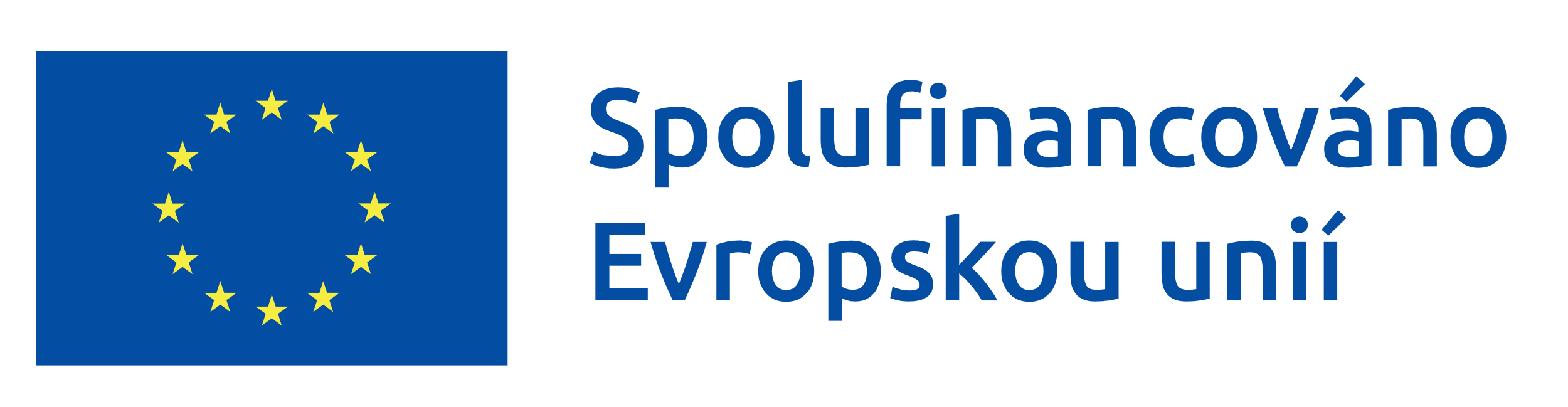 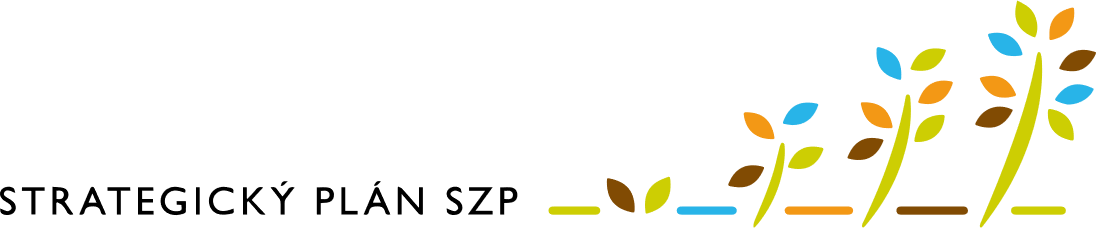 Registrační číslo projektu 23/001/5377e/300/00310623/001/5377e/300/00310623/001/5377e/300/003106Název projektu OS EIP Polesí Střekov - Forest Fix - Obnova lesů v KrušnohoříOS EIP Polesí Střekov - Forest Fix - Obnova lesů v KrušnohoříOS EIP Polesí Střekov - Forest Fix - Obnova lesů v KrušnohoříNázev/jméno člena operační skupiny Výkaz práce je podáván za období (xx.xx.22xx do xx.xx.22xx) Datum Počet odpracovaných hodin Popis vykonaných činností Popis vykonaných činností Příklady popisu činností: "stanovení harmonogramu projektu; meeting s členy OS za účelem…"; rešerše k danému tématu..."; "jednání s výzkumnou organizací za účelem..."; "vypracování rozpočtu"; "aktualizace SWOT analýzy"; atd. Příklady popisu činností: "stanovení harmonogramu projektu; meeting s členy OS za účelem…"; rešerše k danému tématu..."; "jednání s výzkumnou organizací za účelem..."; "vypracování rozpočtu"; "aktualizace SWOT analýzy"; atd. Celkový počet odpracovaných hodin za období Datum 	Podpis člena operační skupiny 	Podpis brokera 	Datum 	Podpis člena operační skupiny 	Podpis brokera 	Datum 	Podpis člena operační skupiny 	Podpis brokera 	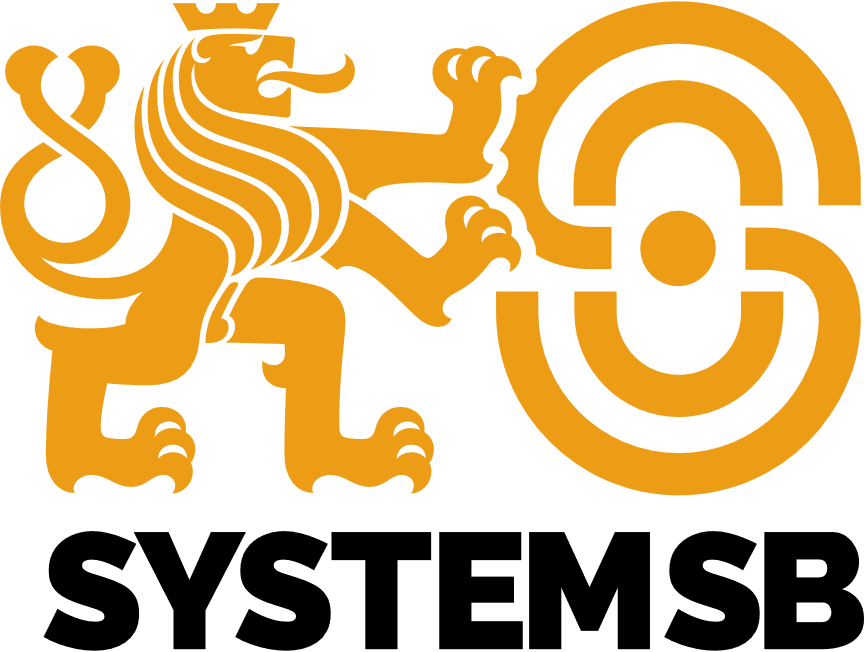 